Политика конфиденциальностиНастоящая Политика конфиденциальности персональных данных (далее – «Политика конфиденциальности») действует в отношении всей информации, которую компания ООО «Делис Архив» (ИНН 7718709131) может получить о Пользователе во время использования им сайта, расположенного по адресу (на доменном имени): https://www.archiv.ru/, включая все уровни указанного домена и содержащиеся на них страницы (далее – «Сайт»), а также в ходе исполнения Администрацией сайта любых соглашений и договоров с Пользователем. 1. Термины и определения 1.1. Администрация сайта (далее – «Администрация») – уполномоченные на управления сайтом сотрудники, действующие от имени ООО «Делис Архив», которые организуют и (или) осуществляет обработку персональных данных, а также определяет цели обработки персональных данных, состав персональных данных, подлежащих обработке, действия (операции), совершаемые с персональными данными. 1.2. Персональные данные – любая информация, относящаяся к прямо или косвенно определенному, или определяемому физическому лицу (субъекту персональных данных). 1.3. Обработка персональных данных – любое действие (операция) или совокупность действий (операций), совершаемых с использованием средств автоматизации или без использования таких средств с персональными данными, включая сбор, запись, систематизацию, накопление, хранение, уточнение (обновление, изменение), извлечение, использование, передачу (распространение, предоставление, доступ), обезличивание, блокирование, удаление, уничтожение персональных данных. 1.4. Конфиденциальность персональных данных – обязательное для соблюдения ООО «Делис Архив»  или иным получившим доступ к персональным данным лицом требование не допускать их распространения без согласия субъекта персональных данных или наличия иного законного основания. 1.5. Пользователь сайта (далее – «Пользователь») – лицо, имеющее доступ к Сайту, посредством сети Интернет и использующее Сайт. 1.6. Файл cookie – это небольшой файл, который содержит строку символов и отправляется на ваш компьютер, когда вы заходите на определенную страницу. Веб-сайт с его помощью идентифицирует браузер при вашем повторном посещении. Такие файлы используются в разных целях, например, позволяют запоминать пользовательские настройки. Пользователи могут запретить браузеру сохранять файлы cookie или включить уведомления о них. Однако это иногда приводит к некорректной работе сайтов и сервисов. 1.7. IP-адрес – уникальный сетевой адрес узла в компьютерной сети, построенной по протоколу IP. 2. Общие положения 2.1. Использование Пользователем Сайта означает согласие с настоящей Политикой конфиденциальности и условиями обработки персональных данных Пользователя. В случае несогласия с условиями Политики конфиденциальности Пользователь должен прекратить использование Сайта. 2.2. Настоящая Политика конфиденциальности применяется только к Сайту. Данный Сайт не контролирует и не несет ответственность за сайты третьих лиц, на которые Пользователь может перейти по ссылкам, доступным на Сайте. 2.3. Администрация сайта не проверяет достоверность персональных данных, предоставляемых Пользователем сайта. 2.4. Текст и условия настоящей Политики конфиденциальности в любое время могут быть изменены Администрацией сайта без предварительного уведомления. При несогласии Пользователя с внесенными изменениями, условиями использования Пользователем материалов и сервисов Сайта он обязан отказаться от доступа к Сайту, прекратить использование материалов и сервисов Сайта со дня вступления в силу внесенных изменений. 2.5. Новая Политика конфиденциальности вступает в силу с момента ее размещения на Сайте, если иное не предусмотрено новой редакцией Политики конфиденциальности. Ссылка на действующую Политику конфиденциальности размещена на всех страницах Сайта (внизу каждой страницы Сайта).3. Предмет Политики конфиденциальности 3.1 Настоящая Политика конфиденциальности устанавливает обязательства Администрации сайта по неразглашению и обеспечению режима защиты конфиденциальности персональных данных, которые Пользователь предоставляет при использовании Сайта. 3.2 Персональные данные, разрешённые к обработке в рамках настоящей Политики конфиденциальности, предоставляются Пользователем путём заполнения регистрационных форм на Сайте, а также могут собираться для предоставления доступа к функционалу Сайта. Пользователь дает согласие на обработку своих персональных данных, не являющихся специальными или биометрическими, в том числе, но не ограничиваясь, следующими данными: имя, фамилия, номер контактного телефона, адрес электронной почты, место работы и его реквизиты, занимаемая должность, пользовательские данные (сведения о местоположении, тип и версия операционной системы, тип и версия браузера, тип устройства и разрешение его экрана, источник перехода на сайт, включая адрес сайта- 2 источника и текст размещенного на нем рекламного объявления и/или ссылки, язык операционной системы и браузера, список посещенных страниц и выполненных на них действий, IP-адрес, информация из файлов cookies). 3.3 Настоящая Политика применима только к информации, обрабатываемой в ходе использования Сайта. Администрация сайта не контролирует и не несет ответственность за обработку информации сайтами третьих лиц, на которые Пользователь может перейти по ссылкам, доступным внутри Сайта. 3.4 Администрация сайта не проверяет достоверность персональных данных, предоставляемых Пользователем, и не имеет возможности оценивать его дееспособность. Однако Администрация сайта исходит из того, что пользователь предоставляет достоверные и достаточные персональные данные и поддерживает их в актуальном состоянии.4. Цели сбора персональной информации Пользователя4.1 Администрация сайта обрабатывает персональные данные исключительно для предоставления полного или частичного функционала Сайта, для предоставления Пользователю услуг и/или для исполнения соглашений и договоров с Пользователем. Администрация сайта обрабатывает персональные данные Пользователя в следующих целях: 4.1.1. для предоставления полного или частичного доступа к материалам и функционалу Сайта; 4.1.2. для исполнения соглашений и договоров с Пользователем и/или компании, представителем которой является Пользователь; 4.1.3. для предоставления Пользователю уведомлений, новостей, приглашений, специальных предложений, информации о мероприятиях и иных сведений от имени компании ООО «Делис Архив»; 4.1.4. для предоставления Пользователю подробной информации о предлагаемых услугах, оказываемых ООО «Делис Архив»; 4.1.5. для установления с Пользователем обратной связи, включая направление уведомлений, запросов, касающихся использования Сайта, обработки запросов и заявок от Пользователя; 4.1.6. для предоставления Пользователю эффективной клиентской и технической поддержки при возникновении проблем, связанных с использованием Сайта. 5. Способы и сроки обработки Персональной информации5.1. При обработке персональных данных Пользователей Администрация сайта руководствуется. Федеральным законом от 27.07.2006 г. № 152-ФЗ «О персональных данных» и другими нормативными актами Российской Федерации. 5.2. Обработка персональных данных Пользователя осуществляется без ограничения срока, любым законным способом, в том числе в информационных системах персональных данных с использованием средств автоматизации или без использования таких средств. Обработка персональных данных может осуществляться путем сбора, систематизации, накопления, хранения, уточнения (обновление, изменение), использования, передачи, обезличивания, блокирования, уничтожения. 5.3. Согласие на обработку персональных данных может быть отозвано Пользователем путем подачи заявления Администрации сайта с указанием сведений, определенных ст. 14 Закона «О персональных данных». Отзыв согласия на обработку персональных данных может быть осуществлен путем направления Пользователем соответствующего заявления в свободной письменной форме на адрес электронной почты, указанной в разделе 8 Политики конфиденциальности. 5.4. В отношении персональных данных Пользователя сохраняется их конфиденциальность, кроме случаев добровольного предоставления Пользователем информации о себе для общего доступа неограниченному кругу лиц. 5.5. Персональные данные Пользователя могут быть переданы уполномоченным органам государственной власти Российской Федерации только по основаниям и в порядке, установленным законодательством Российской Федерации. 5.6. Пользователь или его законный представитель может в любой момент изменить (обновить, дополнить) предоставленные им персональные данные или их часть, воспользовавшись функцией редактирования персональных данных в персональном разделе Сайта, либо направив соответствующий запрос по электронной почте, указанной в разделе 8 настоящей Политики конфиденциальности. 5.7. Пользователь или его законный представитель вправе требовать блокировки или уничтожения предоставленных персональных данных в случае отказа от использования Сайта и/или отказа от участия в мероприятиях ООО «Делис Архив», направив соответствующий запрос по электронной почте, указанной в разделе 8 Политики конфиденциальности. 5.8. Администрация сайта принимает необходимые организационные и технические меры для защиты персональной информации Пользователя от неправомерного или случайного доступа, уничтожения, изменения, блокирования, копирования, распространения, а также от иных неправомерных действий третьих лиц.6. Обязательства сторон6.1. Пользователь обязан: 6.1.1. Предоставить достоверную информацию о персональных данных, необходимую для пользования Сайтом и организации участия Пользователя и/или компании, представителем которой является Пользователь, в мероприятиях, проводимых компанией ООО «Делис Архив»; 6.1.2. Обновить, дополнить предоставленную информацию о персональных данных в случае изменения данной информации. 6.2. Администрация сайта обязана: 6.2.1. Использовать полученную информацию исключительно для целей, указанных в Разделе 4 настоящей Политики конфиденциальности. 6.2.2. Обеспечить хранение конфиденциальной информации в тайне, не разглашать без предварительного письменного разрешения Пользователя, а также не осуществлять продажу, обмен, опубликование, либо разглашение иными возможными способами переданных персональных данных Пользователя. 6.2.3. Принимать меры предосторожности для защиты конфиденциальности персональных данных Пользователя согласно порядку, обычно используемого для защиты такого рода информации в существующем деловом обороте. 6.2.4. Осуществить блокирование персональных данных, относящихся к соответствующему Пользователю, с момента обращения или запроса Пользователя, или его законного представителя либо уполномоченного органа по защите прав субъектов персональных данных на период проверки, в случае выявления недостоверных персональных данных или неправомерных действий. 7. Заключительные положения7.1. Настоящая Политика конфиденциальности регулируется и толкуется в соответствии с законодательством Российской Федерации. Вопросы, не урегулированные Политикой конфиденциальности, подлежат разрешению в соответствии с законодательством Российской Федерации. 7.2. Все споры и разногласия в отношении настоящей Политики конфиденциальности разрешаются путём переговоров, а при не достижении согласия передаются на рассмотрение в соответствующий суд города Москвы (по подведомственности спора). 7.3. Признание судом какого-либо положения Политики конфиденциальности недействительным или не подлежащим принудительному исполнению не влечет недействительности иных положений Политики конфиденциальности. 7.4. Настоящая Политика конфиденциальности вступает в силу для Пользователя с момента начала использования им Сайта и действует в течение неопределенного срока. Пользователь подтверждает, что ознакомлен со всеми пунктами настоящей Политики конфиденциальности и безусловно принимает их. 8. Обратная связь, запросы, предложения8.1. Все предложения, запросы или вопросы по поводу настоящей Политики конфиденциальности Пользователь вправе направлять на адрес 109028, г. Москва, Хохловский пер., д. 16, стр. 1, эт.  5, пом. 11. или по адресу электронной почты  info@archiv.ru           11 декабря 2023 года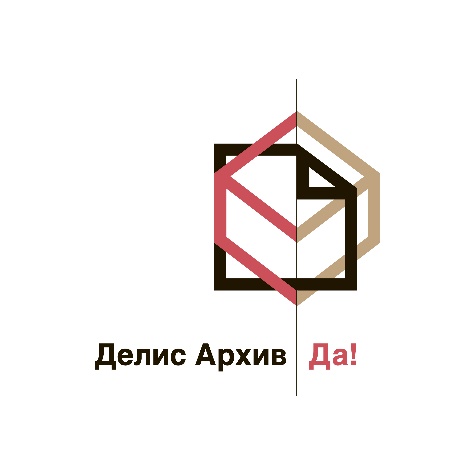 8 800 707 8700info@archiv.ruwww.archiv.ru ООО «Делис Архив»109028, Россия, Москва, Хохловский переулок,дом 16, строение 1, этаж 5, помещение 11ИНН/КПП 7718709131/770901001